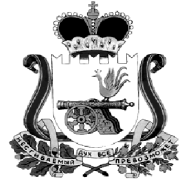 ОТДЕЛ ОБРАЗОВАНИЯ АДМИНИСТРАЦИИ МУНИЦИПАЛЬНОГО ОБРАЗОВАНИЯ «КАРДЫМОВСКИЙ  РАЙОН» СМОЛЕНСКОЙ ОБЛАСТИП Р И К А Зот 06.02.2019 № 0008-п/обрВ соответствии с муниципальной программой «Комплексные меры противодействия злоупотреблению наркотическими средствами и психотропными веществами, их незаконному обороту» на 2014-2020 годы  (задача 1  «Проведение мероприятий для детей, подростков, молодежи, а также их родителей  по профилактике распространения наркомании и  связанных с ней правонарушений», пункт 2 «Проведение акций по профилактике наркомании: «Без наркотиков», «Это не забава, это не игра», «Молодежь голосует за здоровье»)п р и к а з ы в а ю : 1. В период с 25 февраля по 22 марта 2019 года провести в общеобразовательных учреждениях муниципального образования «Кардымовский район» Смоленской области профилактическую акцию «Молодежь голосует за здоровье» (далее – Акция).  2. В рамках Акции запланировать конкурс рисунков по заданной тематике.3. Руководителям общеобразовательных учреждений муниципального образования «Кардымовский район» Смоленской области организовать участие обучающихся в Акции.4. Назначить Д.М. Столярову, ведущего специалиста по делам молодежи Отдела образования Администрации муниципального образования «Кардымовский район» Смоленской области, ответственным лицом за целевое использование денежных средств.5. Контроль исполнения настоящего приказа оставляю за собой.О проведении профилактической акции в общеобразовательных учреждениях муниципального образования «Кардымовский район» Смоленской области «Молодежь голосует за здоровье»Начальник  Отдела  образования Администрации муниципального образования «Кардымовский район» Смоленской области                                                   С.В. Федорова